Jenni Porter, Executive Deputy for SEND, and Natalie Brown, Pastoral Manager, will be available at the following venues on the following dates for ANY parents/carers of pupils from across the Nebula Federation. All parents from Nebula schools are welcome at any venue!Please come along and just have a chat, or ask anything about support for your child.There will be cake!These meetings are a regular event, but held at different times over the year to try and accommodate parents’ working patterns.Please come and have your views heard!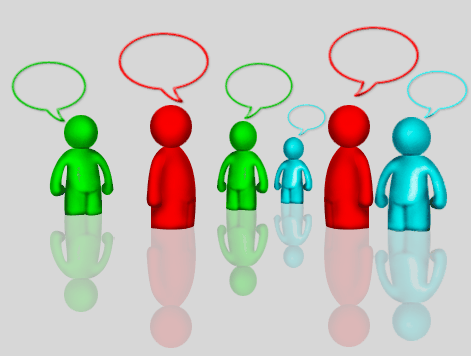 Looking forward to meeting you.Jenni Porter&Natalie BrownDateVenueTime10/01/19Old Catton Junior 8.30-10.0017/01/19Hainford Primary2.00-3.3022/01/19Horsford Mill Lane 2.00-3.3024/01/19St Faiths’ Primary8.30-10.0030/01/19White Woman Lane 8.30-10.007/02/19Horsford Holt Road 2.00-3.3013/02/19Frettenham2.00-3.30Half TermHalf TermHalf Term26/02/19Old Catton Junior8.30-10.0007/03/19St Faiths’ Primary2.00-3.3013/03/19Frettenham2.00-3.3020/03/19White Woman Lane8.30-10.0028/03/19Horsford Holt Road8.30-10.0002/04/19Horsford Mill Lane2.00-3.30